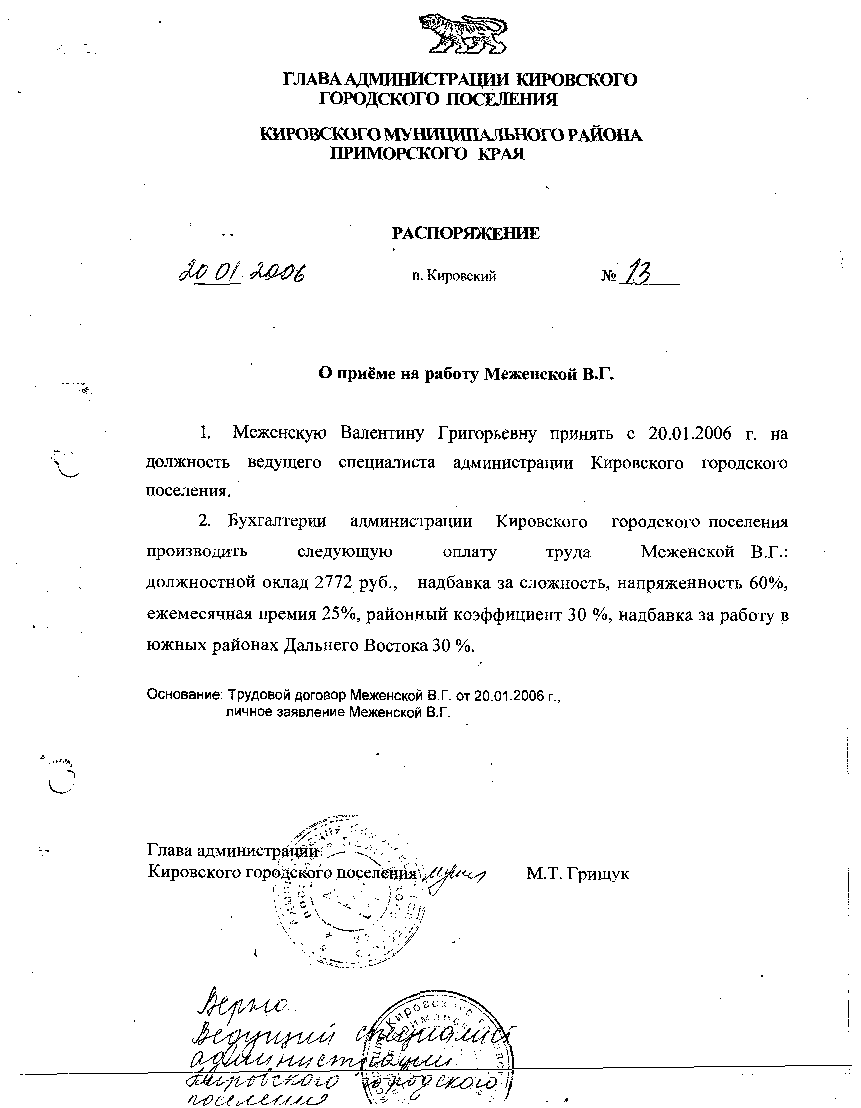 АДМИНИСТРАЦИЯ КИРОВСКОГО ГОРОДСКОГО ПОСЕЛЕНИЯПОСТАНОВЛЕНИЕ30.12.2022                                          пгт. Кировский                                           №  573«Об утверждении расчетного норматива потребления твердого топлива  для населения, имеющего собственное (автономное) печное отопление на территории Кировского городского поселения Кировского муниципального района Приморского края»           В соответствии с Федеральным законом от 6 октября 2003 года N 131-ФЗ «Об общих принципах организации местного самоуправления в Российской Федерации»,  Устава Кировского городского поселения, иными нормативными правовыми актами Российской Федерации, администрация Кировского городского поселенияПОСТАНОВЛЯЕТ:Утвердить Расчет  нормы потребления твердого топлива (дрова) на 1м2 для граждан, имеющих собственное (автономное) печное  бытовое отопление на территории Кировского городского поселения Кировского муниципального района Приморского края (прилагается).Настоящее постановление подлежит официальному опубликованию и размещению на сайте Кировского городского поселения в сети Интернет  www.primorsky-kgp.ru.Глава Кировского городского поселения-Глава администрацииКировского городского поселения                                             С.В. Коляда                                                                                                    УТВЕРЖДЕН                                                                                                              постановлением администрацииКировского городского поселения
от «30»__12______ 2022 г. № 573Расчетнормы потребления твердого топлива (дрова) на 1м2 для граждан, имеющих собственное (автономное) печное  бытовое отопление на территории Кировского городского поселения Кировского муниципального района Приморского края1.  Расчет норматива потребления твердого топлива  на 1 м2 площади для населения Кировского городского поселения  на отопительный период:–Продолжительность периода отопления    212 суток– Средняя температура наружного воздуха  - 8,2 С– Температура воздуха отапливаемого здания + 22 С– Расчетная температура для проектирования  - 31С– Количество часов в сутках 24 час.– Расход дров на производство 1 Гкал тепловой энергии принятой для расчета – 0,511м3/Гкал–  Калорийный эквивалент для перевода условного топлива в натуральное (дрова на плотный метр кубический) – 0,002-  Коэффициент перевода кВт в Гкал – 0,0008598- среднее потребление энергии на 1 квадратный метр – 0,1 кВт/м2Количество тепловой энергии на отопительный сезон (7 месяцев):212 дней х 24часа х 1 м2 х 0,1 квт/м2 = 508,8 кВт/м2508,8 кВт/м2 *0,0008598= 0,438Гкал2. Расчет расхода топлива в натурально выражении (куб.м.):–  Расчетный расход топлива в натуральном выражении:0,438 Гкал  х 1 м2 х 0,511 м3/Гкал =0,224 м3 на 1 м2 помещения.Пример:  Помещение 30 м2 х 0,224 = 6,72 м3Итого: норма потребления твердого натурального топлива (дрова) на 1 м2 имеющих собственные (автономные) источники отопления Кировского городского поселения Кировского муниципального района Приморского края составляет – 0,224м3.